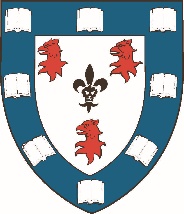 Information:Full-time students with a disability/ies can claim up to £90 per year (£30 per term) of reimbursement for disability related expenses. You can claim this all at once or at the end of each term.The Disability Expenses Fund covers expenses such as:PrescriptionsOver-the-counter medicationsSpecialist food for a medical conditionDisability equipment and aids e.g., walking stickServices e.g. delivery charge for online shopping for a disability-related reasonCost of obtaining medical evidence for the ADRC/University (e.g., GP letter)TaxisPlease return the form to Claire Hogg; College Disability Liaison Officer: clh80@homerton.cam.ac.uk Information:Full-time students with a disability/ies can claim up to £90 per year (£30 per term) of reimbursement for disability related expenses. You can claim this all at once or at the end of each term.The Disability Expenses Fund covers expenses such as:PrescriptionsOver-the-counter medicationsSpecialist food for a medical conditionDisability equipment and aids e.g., walking stickServices e.g. delivery charge for online shopping for a disability-related reasonCost of obtaining medical evidence for the ADRC/University (e.g., GP letter)TaxisPlease return the form to Claire Hogg; College Disability Liaison Officer: clh80@homerton.cam.ac.uk Information:Full-time students with a disability/ies can claim up to £90 per year (£30 per term) of reimbursement for disability related expenses. You can claim this all at once or at the end of each term.The Disability Expenses Fund covers expenses such as:PrescriptionsOver-the-counter medicationsSpecialist food for a medical conditionDisability equipment and aids e.g., walking stickServices e.g. delivery charge for online shopping for a disability-related reasonCost of obtaining medical evidence for the ADRC/University (e.g., GP letter)TaxisPlease return the form to Claire Hogg; College Disability Liaison Officer: clh80@homerton.cam.ac.uk NameCRSID & CourseDatePlease give the name and price of each item for reimbursement from the receipt.Please upload a scan/copy of your receipt. We need a receipt in order to reimburse you.If you buy something at a shop in-person, you will need the paper receipt that comes from the till.If you buy something online, you need a copy of the receipt/invoice that is emailed to you or is provided online.Please give the name and price of each item for reimbursement from the receipt.Please upload a scan/copy of your receipt. We need a receipt in order to reimburse you.If you buy something at a shop in-person, you will need the paper receipt that comes from the till.If you buy something online, you need a copy of the receipt/invoice that is emailed to you or is provided online.Please give the name and price of each item for reimbursement from the receipt.Please upload a scan/copy of your receipt. We need a receipt in order to reimburse you.If you buy something at a shop in-person, you will need the paper receipt that comes from the till.If you buy something online, you need a copy of the receipt/invoice that is emailed to you or is provided online.Item(e.g.  Ibuprofen Gel)Item(e.g.  Ibuprofen Gel)Cost(e.g. £10.99)Total CostTotal Cost£Name (as written on your bank account)Sort codeAccount numberTo be filled in by the College Disability Liaison Officer:Please print your name, sign as approved & date